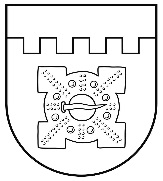 LATVIJAS REPUBLIKADOBELES NOVADA DOMEBrīvības iela 17, Dobele, Dobeles novads, LV-3701Tālr. 63707269, 63700137, 63720940, e-pasts dome@dobele.lvLĒMUMSDobelē2023. gada 26. oktobrī                                                                                           Nr.458/14Par Dobeles novada pašvaldības domes 2021. gada 29. decembra lēmuma Nr.316/19  (prot.Nr.19, 6.§) atcelšanu un nolikuma „Par Dobeles novada pašvaldības apbalvojumiem un to piešķiršanas kārtību” apstiprināšanu  precizētā redakcijāSaskaņā ar Administratīvo teritoriju un apdzīvoto vietu likumu un veikto administratīvi teritoriālo reformu ar 2021. gada 1. jūliju ir izveidota jauna administratīvi teritoriālā vienība – Dobeles novads, kurā apvienoti Auces, Dobeles un Tērvetes novadi un izveidota jauna publiskā persona – Dobeles novada pašvaldība.Dobeles novada pašvaldības domes 2021. gada 29. decembra sēdē skatot jautājumu   “Par Dobeles novada pašvaldības apbalvojumu dibināšanu un nolikuma „Par Dobeles novada pašvaldības apbalvojumiem un to piešķiršanas kārtību” apstiprināšanu” deputāti pēc būtības pārapstiprināja saturiski identisku bijušā Dobeles novada domes 2011.gada 27.oktobra nolikumam „Par Dobeles novada pašvaldības apbalvojumiem un to piešķiršanas kārtību”. Abi nolikumi paredz identiskus Dobeles novada pašvaldības apbalvojumu veidus, to vizuālos tēlus, apbalvojumu piešķiršanas nosacījumus, personu izvirzīšanas apbalvošanai nosacījumus un kārtību. Dobeles novada domes 2011.gada 27.oktobra nolikums „Par Dobeles novada pašvaldības apbalvojumiem un to piešķiršanas kārtību” atbilstoši spēkā esošajam regulējumam tika saskaņots ar Valsts heraldikas komisiju. Līdz ar to lēmuma motīvu daļā ir būtiski norādīt, ka saturiski tiek pārapstiprināts iepriekš spēkā esošs nolikums, nevis pieņemts jauns, atšķirīgs regulējums.Pamatojoties uz Pašvaldību likuma 50. panta pirmo daļu, Valsts apbalvojuma likuma 2. panta otro daļu un Ministru kabineta 2010. gada 5. oktobra  noteikumu Nr. 928 “Kārtība, kādā dibināmi valsts institūciju un pašvaldību apbalvojumi ” 2.punktu, atklāti balsojot: PAR - 15 (Kristīne Briede, Sarmīte Dude, Māris Feldmanis, Ivars Gorskis, Linda Karloviča, Edgars Laimiņš, Sintija Liekniņa, Sanita Olševska, Andris Podvinskis, Viesturs Reinfelds, Dace Reinika, Guntis Safranovičs, Andrejs Spridzāns, Ivars Stanga, Indra Špela), PRET - nav, ATTURAS - nav, Dobeles novada dome NOLEMJ:Atcelt Dobeles novada pašvaldības domes 2021. gada 29. decembra lēmumu Nr. 316/19  (prot.Nr.19, 6.§).Pārapstiprināt Dobeles novada domes 2011. gada 27. oktobra nolikumu „Par Dobeles novada pašvaldības apbalvojumiem un to piešķiršanas kārtību” kā jaunizveidotās Dobeles novada domes nolikumu „Par Dobeles novada pašvaldības apbalvojumiem un to piešķiršanas kārtību” precizējot redakciju (pielikumā).Nolikumu pēc tā stāšanās spēkā publicēt pašvaldības tīmekļa vietnē www.dobele.lv .Kontroli par šī lēmuma izpildi veikt Dobeles novada pašvaldības izpilddirektoram. Domes priekšsēdētājs	I.Gorskis